
Посетите экскурсию по оперативному центру The Jüngle: вышел новый трейлер The Last Worker.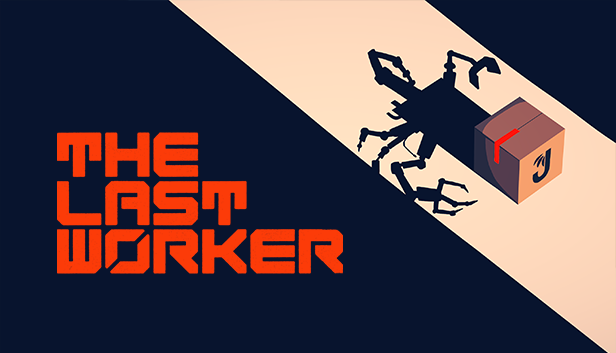 
Йорг Титтель, Wolf & Wood и Wired Productions впервые рассказывают о долгожданной игре The Last Worker, которая будет готова к выдаче уже в 2022 году.Уотфорд, Великобритания.  – 20 января, 2022 года: Издатель Wired Productions, сценарист и директор Йорг Титтель, а также его продюсерская компания Oiffy и независимая студия Wolf & Wood с гордостью представляют первый трейлер игры The Last Worker, предлагая отправиться в оперативный центр Jüngle (JFC-1). Сатирический трейлер дает представление об захватывающем игровом процессе и окружении, характерном для приключенческих тайтлов от первого лица. Игра выйдет в 2022 году в Steam, Epic Games Store, GOG, Nintendo Switch, PlayStation 5, Xbox Series X|S и Meta Quest 2. Йозеф Юнгле, генеральный директор ведущего интернет-магазина, которому нечего скрывать, дает зрителям уникальную возможность – совершить поездку по передовому производственному району JFC-1 площадью 650 миллионов квадратных футов. Он предлагает осмотреть работников, технологии и высокотехнологичные алгоритмы в центре Jüngle, который завален коробками по самые небоскребы, чтобы игроки могли ясно понять: Jüngle обеспечивает будущее.Посмотрите трейлер The Last Worker Fulfillment Centre Tour: https://youtu.be/I3G0emePHQAThe Last Worker выйдет на всех платформах в 2022 году и представляет собой повествовательное приключение, основанное на нашей борьбе во все более автоматизированном и бесчеловечном мире. Игра, действие которой происходит в одинокой, гнетущей, но удивительно красивой среде, представляет собой уникальное сочетание повествования от первого лица, симуляции работы, экшена и скрытного игрового процесса. Сочетая в себе созданный вручную художественный стиль с уникальной захватывающей механикой игрового процесса в эпической обстановке, игра представляет собой эмоциональную, заставляющую задуматься и комедийную историю с богатыми персонажами в исполнении звездного состава. В главных ролях Олафур Дарри Олафссон, Джейсон Айзекс, Клэр-Хоуп Эшити, Дэвид Хьюлетт и другие.

«The Last Worker» — это настоящая работа по любви, и мне повезло работать с лучшими творческими и талантливыми людьми, которых нельзя купить за деньги», — сказал сценарист, режиссер и продюсер Йорг Титтель. «С такими людьми нельзя не сделать качественный продукт, но, если мы потерпим неудачу, я надеюсь, мистер Юнгле сможет дать мне работу!»
«Мы все привязались к персонажам в «The Last Worker». Наблюдать за тем, как они переображаются от набросков Мика МакМахона, а затем воплощаются в жизнь такими замечательными актерами, было фантастическим процессом». – сказал Райан Боусфилд, креативный директор Wolf & Wood. - «Я очень горжусь новаторским подходом нашей команды к созданию богатого и захватывающего мира, который на экране будет столь же захватывающим, как и в виртуальной реальности. Нам не терпится показать вам первые элементы игрового процесса».«The Last Worker — это поистине уникальный опыт, и мы гордимся тем, что поддерживаем инновационную работу Йорга Титтеля и мульти-талантливую инди-студию Wolf & Wood в создании этой впечатляющей игры», — сказал Лео Зулло, управляющий директор Wired. Productions. "Мы рады официально представить игрокам Jüngle и эпический оперативный центр, в котором происходит действие игры. Насыщенная, удивительная и душевная история — это та история, которой мы не можем дождаться, чтобы поделиться".Особенности The Last Worker: Мили геймплея: Часы повествования, захватывающий геймплей в мире размером с затонувший город Манхэттен.Сердце: Уникальное сочетание основных игровых механик, органично вплетенных в повествовательную игру, не похожую ни на одну другую.AAA-кастинг: Персонажи в исполнении звездного состава в истории, наполненной проникновенной драмой, острой сатирой и напряженным действием. В главных ролях Олафур Дарри Олафссон, Джейсон Айзекс, Клэр-Хоуп Эшити, Дэвид Хьюлетт и другие звезды мирового класса (будут объявлены позже).Выбор игрока: Несколько концовок, зависящих от морального выбора.Рукотворный мир: Художественный стиль, воплощенный в жизнь на основе концептов и дизайнов персонажей легенды комиксов Мика МакМэхона (судья Дредд, 2000 г. н.э.)Эмоциональная музыка: Музыку к игре написал Оливер Краус, который известен своим сотрудничеством с Adele, Sia, Florence and the Machine и другими.Возможность играть в VR! Доступна как в традиционном варианте, так и в формате виртуальной реальности.The Last Worker выйдет в 2022 году в Steam, Epic Games Store, GOG, Nintendo Switch, PlayStation 5, Xbox Series X|S и на Meta Quest 2. The Last Worker была единственной игрой, представленной на 78-ом Венецианском кинофестивале (2021), где была представлена первая глава игрыСледите за обновлениями в  Steam и на официальном сайте The Last Worker или в Twitter и Instagram.###О Wired ProductionsWired Productions – ведущий издатель видеоигр, расположенный в городе Уотфорд, Великобритания. Wired издает и продюсирует тайтлы на все популярные платформы, как на физических носителях, так и в цифровом виде. Самые известные проекты: The Falconeer, Avicii Invector, Those Who Remain, Deliver Us The Moon, Close to the Sun, GRIP: Combat Racing, Victor Vran: Overkill Edition, Max: The Curse of Brotherhood и The Town of Light.Недавно Wired Productions объявили о предстоящем выпуске новых игр на Wired Direct. К новым проектам относятся: Lumote, Arcade Paradise, Martha Is Dead, Tin Hearts, Tiny Troopers: Global Ops и The Last Worker.Для дополнительной информации заглядывайте к нам: Wired Live| Twitter | Discord | YouTube |Twitch О Jörg Tittel / OiffyЙорг Титтель — писатель, режиссер и продюсер из Лондона. В 2011 году он основал Oiffy вместе с режиссером и сценаристом Алексом Хелфрехтом и продюсером Филипом Мангером. Их дебютный полнометражный фильм «БЕЛЫЙ КОРОЛЬ» с Джонатаном Прайсом и Фионой Шоу в главных ролях, был показан на Эдинбургском международном кинофестивале в 2016 году, где он был номинирован на премию Майкла Пауэлла за лучший британский полнометражный фильм. Летом 2022 года стартовали съемки их следующего полнометражного фильма. Это нарисованная анимационная приключенческая драма с живой музыкой «ЗИМНЕЕ ПУТЕШЕСТВИЕ», адаптация Хельфрехта «Зимнего пути» Франца Шуберта, анимированная художниками, номинированными на «Оскар» за картину  «Ван Гог. С любовью, Винсент». Oiffy.comО Wolf & WoodWolf & Wood — независимая игровая студия, базирующаяся на северо-востоке Англии. Небольшая, но талантливая команда написала, спроектировала и разработала ряд игр с повествованием от первого лица, в том числе The Exorcist: Legion VR, которая является продолжением оскароносной хоррор-франшизы, созданной Уильямом Питером Блатти, а также их собственный проекты - A Chair in a Room: Greenwater и Hotel R’n’R. Wolfandwood.co